                         CFMU Radio Incorporated Meeting 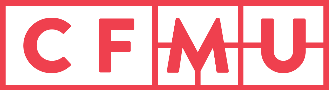 Sunday, June 14, 2020 – SRA 20CRemote Meeting, Microsoft TeamsThis meeting was done remotely through Microsoft Teams, due to unusual circumstance laid out by the response to COVID19   Called to Order at 2:29pm CALL OF THE ROLL 1. 	To approve the minutes of CFMU Inc meeting –20B – April 26, 2020 Moved by Anderson, seconded by Isah that the Full Members of CFMU Incorporated approve the minutes from CFMU Inc meeting – 20B – April 26, 2020, as circulated.  In Favour: 31 Opposed: 0 Abstentions: 1Abstained: SinghMotion Passes2. 	To confirm election of the Officers of the Corporation for 2020-21 President Vice-President Secretary-Treasurer  Moved by Au-Yeung, seconded by Jones that the Full Members of CFMU Incorporated confirm the election of officers as follows for 2020-21: Giancarlo Da-Ré as President, Anika Spasov as Vice-President, and Jessica Anderson as Secretary-Treasurer.  In Favour: 29 Opposed: 0 Abstentions: 3Abstained: Anderson, Da-Ré, SpasovMotion Passes3. 	To confirm election of the Directors (3) of the Corporation for 2020-21 Moved by Singh, seconded by Bagtasos that the Full Members of CFMU Incorporated confirm the election of Giancarlo Da-Ré, Anika Spasov, and Jessica Anderson as Directors of the Corporation for 2020-21. In Favour: 29 Opposed: 0 Abstentions: 3Abstained: Anderson, Da-Ré, SpasovMotion Passes4. 	To appoint the auditors for the Corporation for 2020-21  Moved by Au-Yeung, seconded by Mesic that the Full Members of CFMU Incorporated approve the appointment of KPMG LLP (Canada) as the Corporation’s auditors for 2020-21. Motion Passes5.	To delegate setting of remuneration of the auditors  Moved by Au-Yeung, seconded by Stathoukos that the Full Members of the Corporation delegate the setting of remuneration of the auditors to the Board of Directors. In Favour: 31 Opposed: 0 Abstentions: 1Abstained: De SilvaMotion PassesAdjournmentMoved by Spasov, seconded by Anderson that the meeting of the Full Members of CFMU Incorporated adjourn.Motion Passes by General ConsentAdjourned at 2:45pm/vsPresent Aminaei, Anderson, Au-Yeung, Bagtasos, Baig, Birch, Chopra, Chui, Da-Re, Dahab, De Silva, Del Castrilla, Della-Vedova, Dhindsa, Dixit, Egebeyemi, Godlewski, Isah, Jones, Mambetalinova, Mesic, Nakua, Samson, Sariaslani, Seymour, Singh, Spasov, Stathoukos, Thind, Tsai, Violin, WangAbsent Excused Absent Koscak, PatelLate  Others Present V. Scott (Recording Secretary), Rhea Jangra (MSU Speaker) Chair Giancarlo Da-Ré  